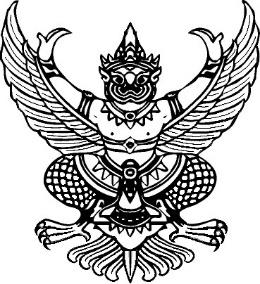 ประกาศสถานีตำรวจภูธรสระใครเรื่อง นโยบายต่อต้านการรับสินบน (Anti-Bribery Policy)และการไม่รับของขวัญของกำนัลหรือประโยชน์อื่นใด (No Gift Policy) จากการปฏิบัติหน้าที่ประจำปีงบประมาณ พ.ศ. 256๗--------------- 		ตามพระราชบัญญัติประกอบรัฐธรรมนูญว่าด้วยการป้องกันและปราบปรามการทุจริต พ.ศ. ๒๕๖๑ มาตรา 128 วรรคหนึ่ง ได้กำหนดห้ามมิให้เจ้าพนักงานของรัฐผู้ใดรับทรัพย์สินหรือประโยชน์อื่นใด อันอาจคำนวณเป็นเงินได้จากผู้ใดนอกเหนือจากทรัพย์สินหรือประโยชน์อันควรได้ตามกฎหมาย กฎ หรือ ข้อบังคับ ที่ออกโดยอาศัยอำนาจตามบทบัญญัติแห่งกฎหมาย เว้นแต่การรับทรัพย์สินหรือประโยชน์อื่นใด โดยธรรมจรรยา ตามหลักเกณฑ์และจำนวนที่คณะกรรมการ ป.ป.ช. กำหนด และประมวลจริยธรรมข้าราชการตำรวจ พ.ศ. 2564 ข้อ 2(2) ซื่อสัตย์สุจริต ปฏิบัติหน้าที่ตามกฎหมาย ระเบียบแบบแผนของสำนักงานตำรวจ แห่งชาติด้วยความโปร่งใส ไม่แสดงออกถึงพฤติกรรมที่มีนัยเป็นการแสวงหาประโยชน์ โดยมิชอบ รับผิดชอบ ต่อหน้าที่สิทธิมนุษยชน มีความพร้อมรับการตรวจสอบและรับผิด มีจิตสำนึกที่ดี คำนึงถึงสังคม และข้อ 2(4) คิดถึงประโยชน์ส่วนรวมมากกว่าประโยชน์ส่วนตัว มีจิตสาธารณะ ร่วมมือ ร่วมใจ และเสียสละในการทำ ประโยชน์เพื่อส่วนรวม และสร้างสรรค์ให้เกิดประโยชน์สุขแก่สังคม ประกอบกับ แผนการปฏิรูปประเทศด้าน การป้องกันและปราบปรามการทุจริตและประพฤติมิชอบ (ฉบับปรับปรุง) กำหนดกิจกรรมปฏิรูปที่สำคัญ กิจกรรมที่ 4 พัฒนาระบบราชการไทย ให้โปร่งใส ไร้ผลประโยชน์ เป้าหมายที่ 1 ข้อที่ 1.1 ให้หน่วยงานรัฐ ทุกหน่วยประกาศเป็นหน่วยงานที่เจ้าหน้าที่รัฐทุกคนไม่รับของขวัญและของกำนัลทุกชนิดจากการปฏิบัติหน้าที่ (No Gift Policy) 		ดังนั้น เพื่อเป็นการป้องกันการขัดกันระหว่างประโยชน์ส่วนตนและประโยชน์ส่วนรวม (Conflict of Interest) การรับสินบน ของขวัญ ของกำนัล หรือประโยชน์อื่นใดที่ส่งผลต่อการปฏิบัติหน้าที่จึงกำหนดแนว ทางการปฏิบัติในการต่อต้านการรับสินบน (Anti-Bribery Policy) และการไม่รับของขวัญของกำนัล หรือ ประโยชน์อื่นใด (No Gift Policy) จากการปฏิบัติหน้าที่ โดยมีรายละเอียด ดังนี้วัตถุประสงค์๑. เพื่อป้องกัน หรือลดโอกาสในการรับสินบน ผลประโยชน์ทับซ้อนในรูปแบบต่างๆแก่ข้าราชการตํารวจในสังกัดสถานีตํารวจภูธสระใคร2. เพื่อส่งเสริมให้ข้าราชการตํารวจในสังกัดสถานีตํารวจภูธรสระใคร มีจิตสํานึกในการปฏิเสธการรับของขวัญและของกํานัลทุกชนิดจากการปฏิบัติหน้าที่3. เพื่อสร้างวัฒนธรรมองค์กรคุณธรรมและโปร่งใส (Organization of Integrity) ของระบบราชการให้เข้มแข็งและยั่งยืน4. เพื่อกําหนดมาตรการ แนวทาง และกลไกในการป้องกันการให้/รับสินบนหรือประโยชน์อื่นใด5. เพื่อกําหนดแนวทางการรับค่ารับรอง หรือของขวัญของผู้บริหารและข้าราชการตํารวจในสังกัด สถานีตํารวจภูธรสระใคร ให้เป็นไปตามกฎหมายและระเบียบข้อบังคับที่เกี่ยวข้อง6. เพื่อสนับสนุนและยกระดับการดําเนินการภายใต้ยุทธศาสตร์ชาติแผนแม่บทภายใต้ยุทธศาสตร์ชาติ และแผนการปฏิรูปประเทศด้านการป้องกันและปราบปรามการทุจริตและประพฤติมิชอบรวมทั้งเป็นส่วนหนึ่งของแนวทางในการประเมินคุณธรรมและความโปร่งใสในหน่วยงานภาครัฐ (Integrity andTransparency Assessment : ITA)/ ขอบเขต...-2-ขอบเขตการใช้บังคับใช้บังคับกับข้าราชการตํารวจในสังกัด สถานีตํารวจภูธรสระใคร ทุกนายคํานิยาม“สินบน” หมายถึง ทรัพย์สินหรือประโยชน์อย่างอื่นที่ให้แก่บุคคลเพื่อให้ผู้นั้นกระทําการหรือละเว้น ไม่กระทําการอย่างใดในตําแหน่งหน้าที่ไม่ว่าการนั้นชอบหรือมิชอบด้วยกฎหมาย ตามที่ผู้จ่ายเงินสินบนต้องการ รวมถึงการรับของขวัญของกํานัล ค่าอํานวยความสะดวก เครื่องแสดงไมตรีจิต การรับบริจาค การรับเลี้ยง และประโยชน์ในลักษณะเดียวกัน เมื่อมีการเสนอ การให้ หรือรับที่สามารถพิจารณาเป็นเหตุเป็นผลได้ว่าคือสินบน และ รวมถึงการให้หรือรับกันภายหลัง“ของขวัญ ของกํานัล หรือประโยชน์อื่นใดที่ส่งผลต่อการปฏิบัติหน้าที่” หมายความว่า เงินทรัพย์สิน บริการหรือประโยชน์อื่นใดที่มีมูลค่าและให้รวมถึงทิป โดยเจ้าหน้าที่ของรัฐได้รับนอกเหนือจากเงินเดือน รายได้ ผลประโยชน์จากราชการในกรณีปกติและมีผลต่อการตัดสินใจ การอนุมัติ อนุญาต หรือการอื่นใดในการปฏิบัติหน้าที่ให้เป็นไปในลักษณะที่เอื้อประโยชน์ไปในทางทุจริตต่อผู้ให้ของขวัญ ทั้งในอดีตหรือในขณะรับ หรือในอนาคต“ทรัพย์สิน” หมายถึง ทรัพย์และวัตถุที่ไม่มีรูปร่าง ซึ่งอาจมีราคาและอาจถือครองเอาไว้ได้เช่น เงิน บ้าน รถยนต์ หุ้น“การรับทรัพย์สินหรือประโยชน์อื่นใดโดยธรรมจรรยา” หมายถึง การรับทรัพย์สินหรือประโยชน์อื่นใดจากญาติหรือจากบุคคลที่ให้กันในโอกาสต่างๆ โดยปกติตามขนบธรรมเนียมประเพณีหรือวัฒนธรรมหรือให้กันตามมารยาทที่ปฏิบัติกันในสังคม“ญาติ” หมายถึง บุพการี ผู้สืบสันดาน พี่น้องร่วมบิดามารดา หรือร่วมบิดาหรือมารดาเดียวกัน ลุงป้า น้า อา คู่สมรส ผู้บุพการีหรือผู้สืบสันดานของคู่สมรส บุตรบุญธรรมหรือผู้รับบุตรบุญธรรม“ประโยชน์อื่นใด” หมายถึง สิ่งที่มีมูลค่า ได้แก่การลดราคา การรับความบันเทิง การรับบริการการรับการฝึกอบรม หรือสิ่งอื่นใดในลักษณะเดียวกัน“การปฏิบัติหน้าที่” หมายความว่า เป็นการกระทําหรือการปฏิบัติหน้าที่ของเจ้าหน้าที่รัฐในตําแหน่ง            ที่ได้รับการแต่งตั้ง หรือได้รับมอบหมายให้ปฏิบัติหน้าที่ใดหน้าที่หนึ่ง หรือให้รักษาราชการแทนในหน้าที่ใด หน้าที่หนึ่งทั้งเป็นการทั่วไปและเป็นการเฉพาะในฐานะเจ้าหน้าที่ตํารวจที่กฎหมายได้กําหนด อํานาจหน้าที่ไว้หรือเป็นการกระทําไปตามอํานาจหน้าที่ที่กฎหมายระบุไว้ให้มีอํานาจหน้าที่ของตํารวจ“ผู้บังคับบัญชา” หมายความว่า ผู้ที่มีอํานาจหน้าที่ในการสั่งการ กํากับ ติดตาม และตรวจสอบเจ้าหน้าที่ตํารวจในสังกัด“ผู้ใต้บังคับบัญชา” หมายถึง ข้าราชการตํารวจในสังกัด สถานีตํารวจภูธรสระใครทุกนายนอกเหนือจากผู้บังคับบัญชาแนวปฏิบัติในการป้องกันการรับสินบน1. ห้ามมิให้ข้าราชการตํารวจในสังกัดสถานีตํารวจภูธรสระใครทุกนาย เข้าไปมีส่วนเกี่ยวข้องในการให้หรือรับสินบนทุกรูปแบบไม่ว่าทางตรงหรือทางอ้อม2. ห้ามมิให้ข้าราชการตํารวจในสังกัดสถานีตํารวจภูธรสระใครทุกนาย เรียกร้องหรือรับสินบนเพื่อประโยชน์ส่วนตนหรือประโยชน์ของบุคคลอื่น3. ให้ถือปฏิบัติตามนโยบายการต่อต้านการทุจริตคอร์รัปชัน โดยไม่เข้าไปเกี่ยวข้องกับการทุจริตคอร์รัปชันไม่ว่าจะโดยทางตรงหรือทางอ้อม4. การปฏิบัติงานในหน้าที่ให้ถือปฏิบัติตาม ข้อบังคับ ระเบียบวินัยตํารวจ และกฎหมายที่เกี่ยวข้อง อย่างเคร่งครัด5. ไม่กระทําการใดๆ/-3-5. ไม่กระทําการใดๆ ที่เข้าข่ายเป็นการให้หรือรับสินบน6. กํากับดูแลให้ดําเนินการการเบิกค่าใช้จ่ายของหน่วยงานในสังกัดเป็นไปตามกฎหมาย กฎระเบียบที่เกี่ยวข้องโดยเคร่งครัด7. การรับเงินบริจาคหรือเงินสนับสนุนไม่ว่าจะเป็นเงิน วัตถุ หรือทรัพย์สิน แก่กิจกรรมหรือโครงการใด ต้องปฏิบัติตามข้อบังคับ ระเบียบ ประกาศ อย่างเคร่งครัด และมีใบเสร็จรับเงินหรือหลักฐานการรับเงินประกอบรายงานทุกครั้ง8. การรับทรัพย์สินหรือประโยชน์อื่นใด โดยธรรมจรรยา ให้ข้าราชการตํารวจในสังกัดสถานีตํารวจภูธรสระใคร ทุกนาย ให้ถือปฏิบัติตามประกาศ คณะกรรมการป้องกันและปราบปรามการทุจริตแห่งชาติ เรื่อง หลักเกณฑ์การรับทรัพย์สินหรือประโยชน์อื่นใดโดยธรรมจรรยาของเจ้าหน้าที่ พ.ศ.2563 อย่างเคร่งครัดมาตรการจัดการการฝ่าฝืนนโยบาย1. การฝ่าฝืนไม่เป็นปฏิบัติตามนโยบายนี้ อาจถูกดําเนินการทางวินัยหรือดําเนินคดีอาญาหรือกฎหมาย อื่นที่เกี่ยวข้อง รวมถึงผู้บังคับบัญชาโดยตรงที่เพิกเฉยต่อการกระทําผิดหรือรับทราบว่ามีการกระทําผิดแต่ไม่ดําเนินการจัดการให้ถูกต้อง ซึ่งมีบทลงโทษทางวินัยจนถึงขั้นให้ไล่ออกจากราชการ2. การไม่ได้รับรู้ถึงประกาศนโยบายฉบับนี้และ/หรือกฎหมายที่เกี่ยวข้องไม่สามารถใช้เป็นข้ออ้างในการไม่ปฏิบัติตามได้3. ผู้บังคับบัญชาตามคําสั่งกรมตํารวจ ที่ 1212/2537 ลงวันที่ 1 ตุลาคม 2537 มีอํานาจหน้าที่ในการกํากับ ดูแล ให้ผู้ใต้บังคับบัญชาที่อยู่ในปกครองให้ยึดถือและปฏิบัติตามนโยบายนี้อย่างเคร่งครัดมาตรการการติดตามตรวจสอบ๑. ผู้กํากับการสถานีตํารวจภูธรสระใคร ประกาศเจตจํานงในการบริหารหน่วยงาน อย่างซื่อสัตย์ สุจริต โปร่งใส และเป็นไปตามหลักธรรมาภิบาลที่ดี โดยเผยแพร่ประชาสัมพันธ์ให้ข้าราชการตํารวจในสังกัด และผู้มีส่วนได้ส่วนเสียภายนอกทราบ2. ให้ผู้บังคับบัญชาตามคําสั่งกรมตํารวจ ที่ 1212/2537 ลงวันที่ 1 ตุลาคม 2537 มีอํานาจหน้าที่ ในการกํากับ ติดตาม และตรวจสอบเจ้าหน้าที่ตํารวจผู้ใต้บังคับบัญชาที่อยู่ในปกครอง ในสังกัด ให้ปฏิบัติตน เป็นไปตามประกาศฉบับนี้ กรณีพบการกระทําที่ฝ่าฝืนประกาศฉบับนี้ ให้รายงานผู้กํากับการสถานีตํารวจภูธรสระใคร ทราบโดยเร็ว3. สถานีตํารวจภูธรสระใคร จัดให้มีการทบทวนและปรับปรุงแนวทางการปฏิบัติตามความเหมาะสมหรือตามการเปลี่ยนแปลงของปัจจัยต่างๆที่มีนัยสําคัญ4. ให้ฝ่ายอํานวยการ สถานีตํารวจภูธรสระใคร จัดทําข้อมูลสถิติการการรับสินบน หรือการรับของขวัญหรือประโยชน์อื่นใดจากการปฏิบัติหน้าที่ พร้อมทั้งปัญหา อุปสรรค รายงานให้ผู้กํากับการสถานีตํารวจภูธรสระใคร ทราบทุกไตรมาสช่องทางการร้องเรียน/แจ้งเบาะแส1. ที่ทําการ สถานีตํารวจภูธรสระใคร2. ทางไปรษณีย์ สถานีตํารวจภูธรสระใคร เลขที่ 233 หมู่ที่ 3 ต.สระใคร อ.สระใคร จ.หนองคาย     ไปรษณีย์ 170003. ทางโทรศัพท์ หมายเลข 042-4192424. ทาง Email : sakhrai233@gmail.com5. เว็บไซต์ สถานีตํารวจภูธรสระใคร https://sakrai.nongkhai.police.go.th/6. เฟสบุ๊ค สถานีตํารวจภูธรสระใคร https://www.facebook.com/SakhraiPoliceStation/ มาตรการคุ้มครองผู้ร้องเรียน/ผู้แจ้งเบาะแสและการรักษาความลับการพิจารณาข้อร้องเรียน/-4-๑. การพิจารณาข้อร้องเรียน ให้กําหนดชั้นความลับและคุ้มครองผู้เกี่ยวข้องตามระเบียบ ว่าด้วยการรักษาความลับของทางราชการ พ.ศ.๒๕๔๔ และการส่งเรื่องให้หน่วยงานพิจารณานั้น ผู้ให้ข้อมูลและผู้ร้องอาจจะได้รับความเดือนร้อน เช่น ข้อร้องเรียนกล่าวโทษข้าราชการในเบื้องต้นให้ถือว่าเป็นความลับทางราชการหากเป็นบัตรสนเท่ห์ ให้พิจารณาเฉพาะรายที่ระบุหลักฐาน กรณีแวดล้อมปรากฏชัดแจ้ง ตลอดจนชี้พยานบุคคลแน่นอนเท่านั้น การแจ้งเบาะแสผู้มีอิทธิพลต้องปกปิดชื่อและที่อยู่ผู้ร้อง หากไม่ปกปิดชื่อที่อยู่ของผู้ร้อง จะต้องแจ้งให้หน่วยงานที่เกี่ยวข้องทราบและให้ความคุมครองแก่ผู้ร้องดังนี้ “ให้ผู้บังคับบัญชาใช้ดุลพินิจสั่งการตามสมควรเพื่อคุมครองผู้ร้อง พยาน และบุคคลที่ให้ข้อมูลในการสืบสวนสอบสวน อย่าให้ต้องรับภัยหรือความไม่เป็นธรรมที่อาจเกิดมาจากการร้องเรียน การเป็นพยานหรือการให้ข้อมูลนั้น” กรณีมีการระบุชื่อผู้ถูกกล่าวหาจะต้องคุ้มครองทั้งฝ่ายผู้ร้องและผู้ถูกร้อง เนื่องจากเรื่องยังไม่ได้ผ่านกระบวนการตรวจสอบข้อเท็จจริงและอาจเป็นการกลั่นแกล้งกล่าวหาให้ได้รับความเดือดร้อนและเสียหายได้ และกรณีผู้ร้องร้องเรียนระบุในคําร้องขอให้ปกปิดหรือไม่ประสงค์ให้เปิดเผยชื่อผู้ร้องเรียน หน่วยงานต้องไม่เปิดเผยชื่อผู้ร้องให้หน่วยงานผู้ถูกร้องทราบเนื่องจากผู้ร้องอาจจะได้รับความเดือดร้อนตามเหตุแห่งการร้องเรียนนั้นๆ๒. เมื่อมีการร้องเรียน ผู้ร้องและพยานจะไม่ถูกดําเนินการใดๆ ที่กระทบต่อหน้าที่การงานหรือการดํารงชีวิต หากจําเป็นต้องมีการดําเนินการใดๆ เช่น การแยกสถานที่ทํางานเพื่อป้องกันมิให้ผู้ร้อง พยานและผู้ถูกกล่าวหาพบปะกัน เป็นต้น ต้องได้รับความยินยอมจากผู้ร้องและพยาน๓. ข้อร้องขอของผู้เสียหาย ผู้ร้อง หรือพยาน เช่น การขอย้ายสถานที่ทํางาน หรือวิธีการในการป้องกันหรือแก่ไขปัญหา ควรได้รับการพิจารณาจากบุคคลหรือหน่วยงานที่รับผิดชอบตามความเหมาะสม๔. ให้ความคุ้มครองผู้ร้องเรียนไม่ให้ถูกกลั่นแกล้ง          เจ้าหน้าที่ตำรวจทุกระดับปฏิบัติตน ดังนี้ 	    1) ไม่ถามนำ ไม่ให้หรือไม่รับสินบน ของขวัญ ของกำนัลหรือประโยชน์อื่นใดจากการปฏิบัติหน้าที่ 	    2) ไม่ยินยอมหรือรู้เห็นเป็นใจให้บุคคลในครอบครัวให้หรือรับสินบน ของขวัญ ของกำนัล หรือประโยชน์อื่นใดกับผู้ที่มีความเกี่ยวข้องในการปฏิบัติหน้าที่              3) การปฏิบัติหน้าที่ต้องยึดการบังคับใช้กฎหมายด้วยความเป็นธรรม ยึดประโยชน์ และภาพลักษณ์ของตำรวจเป็นสำคัญ ต้องไม่กระทำการใดๆ อันเป็นการขัดกันระหว่างผลประโยชน์ส่วนตน และผลประโยชน์ส่วนรวม เช่น การรับของขวัญของกำนัล หรือประโยชน์ส่วนตน, การนำข้อมูลภายใน ไปเปิดเผย, การเบียดบังเวลาราชการเพื่อทำงานพิเศษ เป็นต้น 	    4)ลดการให้หรือการรับทรัพย์สินหรือประโยชน์อื่นใดโดยธรรมจรรยาตามหลักเกณฑ์ และจำนวนที่สำนักงาน ป.ป.ช. กำหนด โดยให้ใช้วิธีการแสดงออกด้วยการลงนามในบัตรอวยพร สมุดอวยพร บัตรแสดงความเสียใจ หรือการใช้สื่อสังคมออนไลน์แทนการให้สิ่งของ              5) ไม่ยอม ไม่ทน ไม่เฉย ต่อพฤติกรรมการรับสินบน ของขวัญ ของกำนัล หรือประโยชน์อื่นใด จากการปฏิบัติหน้าที่ โดยหากพบการกระทำที่ฝ่าฝืนให้แจ้งผู้กำกับการ/หัวหน้าสถานี ทราบโดยเร็ว 	    6) ให้ผู้บังคับบัญชามีอำนาจหน้าที่ในการกำกับ ติดตาม และตรวจสอบเจ้าหน้าที่ตำรวจในสังกัด ให้ปฏิบัติตนเป็นไปตามประกาศฉบับนี้ กรณีพบการกระทำที่ฝ่าฝืนประกาศฉบับนี้ ให้รายงานผู้กำกับการ/หัวหน้าสถานี ทราบโดยเร็ว               7) ผู้ใดพบการกระทำที่ฝ่าฝืนต่อประกาศฉบับนี้ สามารถร้องเรียน/แจ้งเบาะแส ได้โดยตรงผ่าน  ว่าที่ พันตำรวจเอก พีรภัทร์   ปรมพุฒิ   ผู้กำกับการสถานีตำรวจภูธรสระใคร หรือทางหมายเลขโทรศัพท์  ๐๘๗-๙๘๒-๘๑๕8  ซึ่งข้อมูลผู้ร้องเรียน/ผู้แจ้งเบาะแส จะได้รับการปกปิด และเก็บเป็นความลับอย่างเคร่งครัด 8) กรณีได้รับเรื่องร้องเรียน/เบาะแส/-5- 	 8) กรณีได้รับเรื่องร้องเรียน/เบาะแส บุคลากรในสังกัดกระทำความผิดดังกล่าวที่สถานีตำรวจ               จะดำเนินการตรวจสอบข้อเท็จจริง และหากพบการกระทำความผิดจะลงโทษผู้กระทำการดังกล่าว ตามกฎหมาย ระเบียบ และข้อบังคับที่เกี่ยวข้องอย่างเคร่งครัด และจัดส่งเรื่องตามลำดับชั้นการบังคับบัญชาต่อไป  			ประกาศ ณ วันที่  26  เดือน  ธันวาคม  พ.ศ.  256๖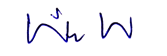  					ว่าที่ พันตำรวจเอก    							  ( พีรภัทร์  ปรมพุฒิ )  						   ผู้กำกับการสถานีตำรวจภูธรสระใคร